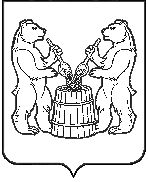 АДМИНИСТРАЦИЯ УСТЬЯНСКИЙ МУНИЦИПАЛЬНЫЙ ОКРУГАРХАНГЕЛЬСКОЙ  ОБЛАСТИПОСТАНОВЛЕНИЕот  9  июня 2023 года № 1245р.п. ОктябрьскийОб установлении размера платы за содержание и текущий ремонт жилых помещений для нанимателей жилых помещений по договорам социального найма и договорам найма муниципального жилищного фонда В соответствии со статьей 156 Жилищного кодекса Российской Федерации, Протоколами общего собрания собственников помещений многоквартирных домов от 30 января 2023 года, администрация Устьянского муниципального округа ПОСТАНОВЛЯЕТ:Утвердить с одного квадратного метра для нанимателей жилых помещений по договорам социального найма и договорам найма жилых помещений муниципального жилищного фонда следующие тарифы с 1 февраля 2023 года по 30 июня 2023 года:1.1 поселок Кизема улица Некрасова, дом 5:- текущий ремонт - 3 рубля 95 копеек. Настоящее постановление вступает в законную силу с даты его официального опубликования и распространяет своё действие на правоотношения, возникшие с 1 февраля 2023 года.Контроль за выполнением настоящего постановления возложить на заместителя главы Устьянского муниципального округа по имуществу и инфраструктуре.Исполняющий обязанностиглавы Устьянского муниципального округа    		           О.В.Мемнонова